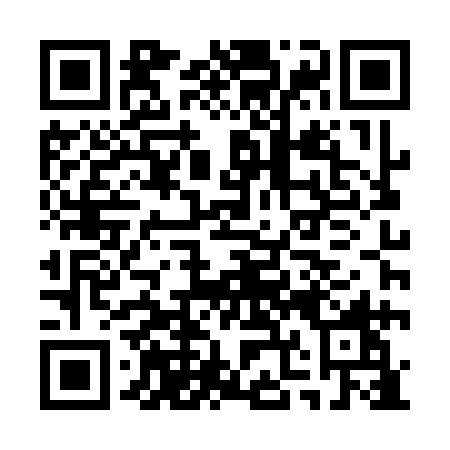 Ramadan times for Candelaria, ArgentinaMon 11 Mar 2024 - Wed 10 Apr 2024High Latitude Method: NonePrayer Calculation Method: Muslim World LeagueAsar Calculation Method: ShafiPrayer times provided by https://www.salahtimes.comDateDayFajrSuhurSunriseDhuhrAsrIftarMaghribIsha11Mon5:235:236:4212:534:227:037:038:1712Tue5:245:246:4212:524:217:027:028:1613Wed5:255:256:4312:524:217:017:018:1514Thu5:255:256:4412:524:207:007:008:1315Fri5:265:266:4412:524:206:596:598:1216Sat5:275:276:4512:514:196:586:588:1117Sun5:275:276:4512:514:196:576:578:1018Mon5:285:286:4612:514:186:556:558:0919Tue5:285:286:4612:514:186:546:548:0820Wed5:295:296:4712:504:176:536:538:0621Thu5:305:306:4712:504:166:526:528:0522Fri5:305:306:4812:504:166:516:518:0423Sat5:315:316:4812:494:156:506:508:0324Sun5:315:316:4912:494:146:496:498:0225Mon5:325:326:4912:494:146:486:488:0126Tue5:325:326:5012:484:136:476:478:0027Wed5:335:336:5012:484:126:456:457:5828Thu5:335:336:5112:484:126:446:447:5729Fri5:345:346:5112:484:116:436:437:5630Sat5:345:346:5212:474:106:426:427:5531Sun5:355:356:5212:474:106:416:417:541Mon5:355:356:5312:474:096:406:407:532Tue5:365:366:5312:464:086:396:397:523Wed5:365:366:5412:464:076:386:387:514Thu5:375:376:5412:464:076:376:377:505Fri5:375:376:5512:454:066:366:367:496Sat5:385:386:5512:454:056:346:347:487Sun5:385:386:5612:454:056:336:337:468Mon5:395:396:5612:454:046:326:327:459Tue5:395:396:5712:444:036:316:317:4410Wed5:405:406:5812:444:026:306:307:43